✎ イ　ベ　ン　ト　情　報 ✐コープ　６月のみらいひろばみらいひろばは、どなたでも参加でき、おしゃべりをしたり、暮らしの情報を交換したりできる集いの場です。お友達やお子さんと一緒に。もちろんお一人でも大丈夫です。お気軽に遊びに来てください。月１回、１会場参加できます。予約不要・参加費無料◆虫よけスプレーを作ろう【日時】６月１３日（木）10:00～12:00【場所】コープ小川西町店（小川西町1-2-1別棟コープルーム）◆お花のリースを作ろう【日時】６月１４日（金）10:00～12;00【場所】コープ花小金井店（花小金井3-22-2　3階コープルーム）◆コープのカレーの食べ比べをしよう【日時】６月１８日（火）10:00～11:30【場所】福祉会館3階第3集会室◆コープの子育てひろば☆ほっぺルーム【日時】６月１７日（月）10:00～12:00【場所】コープ回田店（回田町305-5）2階コープルーム以上の【問合せ】☎03-3382-5665　コープみらい東京本部「参加とネットワーク推進部」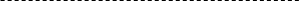 第208回みんなでよい映画をみる会原発事故を忘れない！〝核のごみ″にゆれる村日本の原子力の課題と言われる〝核のごみ″。最終処分場の選定は進まず、青森県六ケ所村での一時保管が続いている。原子力政策の知られざる歴史にせまる。その苦悩と選択。（59分）復興からその先へ帰還から2年半、南相馬市・住民の思い。新たな挑戦の先に（44分）【日時】６月１５日（土）18:30開演【場所】中央公民館　　【資料代】300円【連絡先】☎042-342-3435　関根サロンミニコンサート《1725年製のストラディバリウスのバイオリン》バイオリン：黒澤誠登(東京フィルバイオリン奏者)【日時・場所】※参加費の記載のないものは無料です。≪６月≫１９日（水）14:30～津田公民館（500円）２０日（木）11:00～さわやか館２４日（月）11:20～小川２丁目児童館２５日（火）13:30～永田珈琲コーヒー付き（千円）≪７月≫１０日（水）14：30～津田公民館（500円）２４日（水）13：30～永田珈琲コーヒー付き（千円）３０日（火）11：20～小川２丁目児童館【問合せ】バイオリンの音を楽しむ会（黒澤）☎＆fax 042-341-3457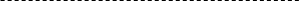 うたごえin元気村うたごえを通して、住民同士のふれあいが広がり、この地域に住んでよかったと思えるようになればいいなと願っています。アコーディオン伴奏付き。【日時】昼の部：第3火曜日６月１８日（火）13:30〜15:30、夜の部：最終月曜日６月２４日（月）18:30〜21:00【場所】小平元気村おがわ東第２会議室【問合せ】☎ 090-4947-5393 村瀬小平図書館友の会　講演会平櫛田中氏の寄贈資料から日本近代彫刻の巨匠、平櫛田中氏の旧蔵書がお孫さんの平櫛弘子氏より小平市に寄贈されました。中央図書館で「平櫛田中文庫」として公開しています。この資料は田中氏の創作活動の基礎となったものであり、日本の図書の歴史を俯瞰できる質と量とを持っています。資料の整理にあたられた大沼晴暉氏に田中文庫の意義と面白さを語っていただきます。【日時】６月１５日(土) 13:30～15:30【場所】中央図書館3階 視聴覚室【講師】大沼晴暉氏(書誌学・民族学者、小平市図書館協議会委員)【定員】80人	先着順（申込不要）【費用】無料【主催】小平図書館友の会	【後援】小平市教育委員会【問合せ】☎ 090-1707-0860　伊藤ブログhttp://yamaoji.cocolog-nifty.com/kltomonokai/ＡＰＳ『田園フーガ』スペシャルコンサート【日時】６月２２日（土）14:00開演【場所】ルネこだいらレセプションホール【主な演奏曲目】・エルガー作曲/『愛の挨拶』（ヴァイオリン/ピアノ）・クライスラー作曲/『愛の悲しみ』（ヴァイオリン/ピアノ）・マスネ作曲/『タイスの瞑想曲』（ヴァイオリン/ピアノ）・フランク作曲/ヴァイオリンソナタから第４楽章（ヴァイオリン/ピアノ）・ベートーヴェン作曲/ピアノソナタ第１５番『田園』（ピアノソロ）・久石譲作曲/『紅の豚』（ピアノソロ）・久石譲作曲/『風の谷のナウシカ』（ピアノソロ）・久石譲作曲/『アシタカとサン』（ピアノソロ）　　　　他【演奏者】昆一成(Pf)、高橋共実(Vn)、川瀬由紀子(Pf)【入場料】無料　　 【問合せ】☎ 042-321-2077　高橋生ごみリサイクル交流集会in多摩2019【日時】６月２２日（土）13:30～16:30【場所】国分寺労政会館3階第3会議室【内容】基調講演：食品ロスの発生状況と削減の取組（農水省食料産業局食品産業環境対策室長　野島昌浩さん　講演：市民と事業者、協働で取り組む食品ロス削減（坂野優一さん）、フードバンクの活動 日本での食料支援と課題（松本靖子さん）、今日からできる！簡単で美味しいエコクッキング（大原千絵美さん）【主催】ごみ・環境ビジョン21「生ごみリサイクル交流集会実行委員会☎080-9291-3623　fax. 042-383-1668メールgomikan21@docomo.ne.jp演奏を見て聴いてさわやかに!!ミュージックパル にこにこコンサート毎月第4土曜日、ミュージックパルin大沼サークルがその月のクラシック（6月の誕生：山田耕作、グリーク、エルガー、シューマン、オッヘンバック、グノー他）の名曲を、マリンバ、ピアノ、サキソフォンで演奏します。【日時】６月２２日（土）14:00～16:30【場所】大沼公民館ホール【参加費】300円（お茶菓子付）【演奏者】マリンバ 今井忠子、ピアノ 平澤恒子・　　高梨昌世、サキソフォン 藤宮一仁【問合せ】☎・fax 042-341-4806 今井憲法カフェ＠なかまちテラス大切な憲法の語り合いの場、どなたでもご参加下さい。【日時】６月２９日（土）13:30〜16:00※次回は7月27日（土）【場所】なかまちテラス地下学習室１【参加費】コーヒーブレイク100円【問合せ】☎ 042-325-2339 坂口メールyoko_sak@qa2.so-net.ne.jp知っていますか　日本のこの現状　映画上映会「ザ・思いやり」パ－ト　2-希望と行動編-在日米軍駐留経費の一部を日本側が負担するという「思いやり予算」　在日アメリカ人のリラン・バクレーが問題提起するドキュメンタリー「ザ・思いやり」第2弾【日時】６月３０日（日）10:00～【場所】福祉会館5階市民ホ－ル【上映協力券】700円【主催】「ザ・思いやり」映画上映実行委員会【申込　問合せ】☎ 042-344-4014　岡村（月・火・水・金　10時～16時）新日本婦人の会小平支部気付うたう坊さん　古川 忠義ギターコンサート一緒にうたおうＬＯＶＥ＆ＰＩＥＣＥおしゃべりもめっちゃたのしいんよ　みんなきてな～【日時】６月３０日（日）14:30開演【場所】小川西町公民館【入場料】500円（全席自由）【主催】こだいら平和コンサート美術展実行委員会【問合せ】☎ 042-308-8557　田中、042-323-8869　宮本「市議会議員との懇談会　　　　〜新人議員にきく」4月の市議会議員選挙で新しく議員になった10名の方にお呼びかけして、懇談会を開催します。【日時】７月１３日（土）14:00～16:00【場所】中央公民館ホール 【参加】無料・保育有（要予約、問合せ先へ）・手話通訳有【問合せ】政治・知りたい、確かめ隊 　森野☎ 090-8043-2148　メールyamorino@gmail.comむしはともだち！昆虫絵本ができるまで幼い頃から昆虫が大好きだったというタダさん。人気の昆虫絵本ができるまでを、ご自身の育った環境や絵本に込めた思いを交えながらお話していただきます。子どもの頃に描かれた「絵日記」も見せてくださいます。どうぞお楽しみに！！【日時】７月１３日（土）13:30～15:30【場所】中央図書館3階視聴覚室【参加費】無料　　【定員】80人（先着順）【託児】9名（市内在住で1歳～学齢前まで　先着順　申込は7月6日（土）までに【申込】6月5日（水）10:00から問合せ先へ（電話可）【主催】小平市子ども文庫連絡協議会・小平市教育委員会【問合せ】小平市中央図書館　☎042-345-1246東京五輪音頭2020を踊りましょう【日時】いずれも13:30～15:00６月２２日（土）、７月２０日（土）、７月２７日（土）、８月２４日（土）【場所】津田公民館 和室２またはホール７月２７日（土）19:30～、納涼祭にて盆踊り【主催】津田公民館サークル「踊ろう盆踊り」（山根）限りある予算で住みよいまちづくり～『小平市民財政白書』読み合わせ会～【日時】７月２０日（土）13:30～16:00【場所】 小平市民活動センターあすぴあ 会議室　　　　（小平元気村おがわ東2 階）【企画・運営】こだいら市民提言の会【申込・問合せ】こだいら市民提言の会事務局 ふるや　メールkodaira-teigen@aglaia.ccFAX 042-463-5282　☎ 090-9675-6855　小平こども劇場◆シリーズ　子どもの育ちと学び(1)　「子どもは遊んで賢くなる」NHK　Eテレ「すくすく子育て」でもご活躍の河邉貴子氏をお迎えして、お話をうかがいます。【日時】６月１６日(日)10:00～11:30【場所】福祉会館　小ホール【参加費】ひとり500円（別途保育あり、500円、要申込）【対象】乳幼児～小学生の保護者、子どもとかかわる活動をしている方【講師】聖心女子大学教授　河邉貴子氏◆鑑賞会「～かかしになるために～ＫＯＹＯマイムライブ２！」男性パントマイマーで大道芸人の山本光洋さん。パントマイムの枠にとらわれない自由な創作表現は、ユーモアとペーソス（哀愁）を兼ね備え、観る人の心を動かします。【日時】７月１３日(土)19:00開演【場所】福祉会館　市民ホール【対象】小学校高学年～大人向き【参加費】大人2,500円・こども（小学4年生～17歳）1,500円以上の【申込・問合せ】NPO法人小平こども劇場　事務局☎＆FAX:042-347-7211メール info@kodaira-kogeki.orghttp://kodaira-kogeki.org/こだいら自由遊びの会プレーパークプレーリーダーに来てもらって、木工作します。【日時】６月３０日（日）10:00～16:00頃まで【場所】中央公園（中央体育館東側の林）【参加費】無料、カンパ １人100円【持ち物】飲み物、タオル、敷きもの、弁当など必要と思われるもの。　※どなたでも参加できます。出入り自由次回は、７月27日（土）～28日（日）　子どもキャンプ場＆きつねっぱら公園にてキャンプ（予定）【当日の連絡先】http://kodairaplaypark.com/☎ 090-1771-7431 足立、070-6616-9959福本子育て広場　きらら■きらら広場（全て申込み不要、無料）６月２０日（木）10:00～11:45ベビー三小第三小学校第2学童室２１日（金）10:00～12:00　ベビー中央　中央公民館和室２５日（火）10:00～12:00　だっこ　中野産婦人科医院ホール２５日（火）10:00～12:00　はなこ鈴木公民館音楽室■ベビー☆ママのふれあい体操６月１４日（金）10:30～11:45　大沼公民館和室【参加費】100円　【持ち物】バスタオル【申込】不要　　※予防接種直後はご遠慮ください。【問合せ】NPO法人子育てサポートきらら☎042-345-8262 メール　kirara_0305kodaira@yahoo.co.jpきらきらパーク子育て中のママ・パパがお子さんと一緒に楽しめるイベント【日時】６月１５日（土）10:00～11:45【場所】福祉会館1階和室ホール【参加団体】小平こども劇場、生活クラブ生協、こだいらはぐくみプロジェクト、小平おもちゃの病院、小平第二みどり作業所ヴェルデ、ここ☆ちあーず※詳細は、きららプログへ（下記）http://blog.goo.ne.jp/kirara_kodaira【主催】NPO法人子育てサポートきらら、白梅幼稚園【後援】小平市、小平市社会福祉協議会【問合せ】☎042-345-8262 メールkirara_0305kodaira@yahoo.co.jp白梅学園大学小平市連携療育事業みんなではなそう会発達が気になる子や障がいのある子の保護者のための交流会悩みはひとりで抱えていてはパンクしてしまいます。子どもたちにいつでも笑顔でいられるように、皆さんでお話しませんか？お子さんの発達や障がいについて、保護者同士で話をしたり、専門スタッフと話しをして、日々の子育て、そし将来への希望につなげましょう♪【日時】６月２６日（水）、７月９日（火）、１７日（水）９月１０日（火）、２６日（木）10:00～12:00【場所】中央公民館【参加費】無料【対象】市内在住の発達が気になる子、障がいのある子の保護者　※障がい種別、年齢、手帳の有無は不問自由参加。申込不要【問合せ】☎090-4097-8479　白梅学園大学小平市連携療育事業スタッフ　両角（もろずみ）LINE　mie77777　メールmie.morozumi@gmail.comみんなの居場所  風鈴草乳幼児から大人まで、だれもが安心してみんなと一緒にごはんを食べられる場です。だれでも参加できます。夕ご飯をたべにいらしてください。予約不要【日時】６月２８日（金）17：30～19：30【場所】みんなの居場所『風鈴草』（小平市津田町2-29-22　都営津田団地近く）【費用】こども（高校生以下）0円、おとな500円※各回50食準備。【問合せ】☎ 090-1771-7431 足立　喫茶〈サタデーひだまり〉障がいのある方、そうでない方、家族の方、子どもさん、高齢者など、地域の方々がどなたでも楽しく集える居場所です。〈メニュー〉コーヒー、紅茶、ジュースなど、クッキー付きで１杯各100円。【日時】原則毎月第3土曜日、いずれも13:30〜16:00６月１５日【場所】小平元気村おがわ東２階第２会議室【主催】精神保健福祉ボランティアの会「ひだまり」【問合せ】☎ 080-5191-7512 熊倉ハートピアすぺーすまいらいふ＆まいわーく事業子ども・若者支援者学習会 ―リーダーシップ文化で日本再生◆子どもリーダーシップ学習会　10回シリーズ第2回「子どもたちに７つの習慣を（その２）」～世界に広がるリーダーシップ教育について学びませんか。【日時】６月１９日（水）10:00～12:00【場所】福祉会館第3集会室◆若者リーダーシップ学習会　10回シリーズ第３回「リーダーシップ社会文化を創造する」～21世紀は知恵の時代。知恵が導く倫理観について学びませんか。【日時】７月３日（水）10:00～12:00【場所】福祉会館第3集会室上記２件とも【定員】10名　【参加費】無料【主催・申込・問合せ】NPO小平ハートピア　☎＆fax.042-401-8833　永瀬メール heartpia@wish.ocn.ne.jpあさやけアートフェスティバル２０１９絵顔　あいにきてね市内の障害者施設の通所者が創作した絵画や写真等の展覧会です。【日時】７月１７日（水）～２１日（日）10:00～18:00。最終日は15:00まで。【場所】ルネこだいら展示室【主催】あさやけアートフェスティバル2019実行委員会【問合せ】あさやけ鷹の台作業所☎ 042-346-2167　西浦☆期間中、なかまちテラス内CAZE　CAFÉなかまちでも9:00～17:00（木曜日定休）で同時開催中。映画上映「星に語りて～Starry　Sky～」2011年の東北大震災を題材に、障害のある人とその家族、支援者、地域住民の状況を描いた、ドキュメンタリーを基にした群像劇。監督：松本動　脚本：山本おさむ　制作：きょうされん【日時】７月１９日（金）上映時間　115分13:15～　② 16:15～　③ 18:30～の３回上映。15:30～は松本監督のトークショーあり。【会場】ルネこだいらセプションホール（定員120名）【観覧料】500円【申込み】FAX042-346-6609　または、メール starry_sky@asayake.or.jp に申込み。バリアフリー対応が必要な方は申込みの際連絡を。【問合せ】あさやけ風の作業所☎ 080-9153—3800　小林熟年いきいき会みんなで話そう「おしゃべりサロン」【日時】７月４日（木）13:30～16:00【場所】福祉会館第一集会室（3階）【参加費】200円（会員100円）講演会～いつまでも健康でボケないで～「健康力　智慧力　社会力がある人」【講師】萩本悦久氏（立川ホタルと鳴く虫の会　事務局長、コメディアン萩本欽一さんの実弟）【日時】７月１７日（水）13:30～16:00【場所】福祉会館第一集会室（3階）【参加費】200円（会員100円）♪みんなで唄おう♪第６１回「市民うたごえ祭り」【日時】７月３０日（火）13:30～15:00【場所】中央公民館ホール（2階）【参加費】200円上記共通事項自由参加　予約不要　【主催】　熟年いきいき会【問合せ】☎042-341-8604　太田はじめてのパソコンサークルインターネットに接続できます。ノートパソコン、マウスと電源コード（ＡＣアダプター）をお持ち下さい。【日時】いずれも火曜日、予約は必要ありません。６月１８日9:30～11:45中央公民館学習室4２５日9:30～11:45あすぴあ会議室７月　２日9:30～11:45中央公民館学習室4　　　９日13:30～15:45あすぴあ会議室１６日9:30～11:45あすぴあ会議室２３日9:30～11:45あすぴあ会議室日時を確認して直接会場までお越しください。【参加費】１回200円【主催・問合せ】小平IT推進市民グループhttp://kodaira-it.jp/hazimete